Департамент по делам казачестваи кадетских учебных заведений Ростовской областиГосударственное бюджетное общеобразовательное учреждениеРостовской области	«Белокалитвинский Матвея Платова казачий кадетский корпус»(ГБОУ РО «БККК»)П Р И К А З         От 31 мая  2018 г.         г. Белая Калитва                         № 109 Перевод кадет 5-8, 10 взводов в следующий класс	  В соответствии со  ст. 58 Федерального Закона «Об образовании в РФ»,  на основании положения кадетского корпуса « «О порядке проведения текущего контроля успеваемости и промежуточной аттестации кадет»,              Уставом корпуса,  экзаменационных и годовых  положительных оценокПРИКАЗЫВАЮ:1. Перевести в следующий класс кадет, как успешно освоивших содержание основных общеобразовательных программ учебного плана Взвод 5/1 в 6/1 – 20  человекАндреев ИванГончаров ДмитрийДиденко ДаниилЕвгенов БогданЕгоров АрсенийЖариков ЕгорКофанов АлександрЛесников ДмирийМальцев ГлебМищенко ГлебМищенко СергейНазарюк ИгорьОрлов ЕвгенийПанфилов МихаилПетров СергейРешетников РусланРумянцев МатвейСкляров КириллСпиридонов АртемЧибинев ДаниилВзвод 6/1 в 7/1 – 24 человекаАнтипов ПавелАльховский ВиталийБурцев Николай  Виниченко Богдан Елисеев РоманКалабухов Иван Капуза Иван Клеймёнов Артём Комаров Иван Кузубов Никита Кузнецов КириллЛободин ЕгорМелентей Илья Понтус ВячеславРадионов МаксимРусавский ВладимирСалиенко ДанилСергиенко КириллСулименко РоманТрулев ВладиславФедотов Данил Холодюк   ДемьянХотькин ВладиславЯкоб ЕвгенийВзвод 6/2 в 7/2 – 21 человек1.Гутаев Егор 2.Долоков Сергей3. Зайцев Глеб      4. Коновалов Сергей5. Косов  Иван 6. Котов  Никита7. Кононов  Матвей 8. Красюков  Руслан  9. Мартиросов  Давид10. Михейкин  Даниил11. Онешко  Евгений12. Путинцев Егор 13. Сдашенко  Александр14. Строганов  Никита15. Сотников Данил16. Турчанинов   Иван17. Тимченко Николай18. Тысячник  Кирилл19. Хубецев  Илья  20. Чухлебов  Ярослав21. Шикин  АртемВзвод 7/1 в 8/1 – 20 человек1. Агуреев Дмитрий 2. Белимов Евгений3. Газинаев Рамазан     4. Горин Кирилл5. Глебов Никита6. Еремеев Кирилл7. Иванов Ростислав8. Кравченко Роман9. Ландин Максим10. Можаев Даниил11. Попов Данил12. Репченко Василий13. Савин Максим14. Стрелков Леонид15. Фищук Александр16. Хапицкий Владимир17. Ховрич Никита18. Чеботарев Даниил19. Юшковский Никита20. Якименко АлександрВзвод 7/2 в 8/2 – 24 человека1.Андрюнов Виталий2. Баталов Султан3. Бойчук Родион4. Бондаренко Юрий5. Буров Вадим6. Гетаов Николай7. Домнин Сергей8. Иванов Артем9. Ковальчук Никита10. Киселев Максим11.Кравчук Даниил 12.Кушнаренко Андрей 13.Матвиенко Дмитрий 14.Найдёнов Григорий 15.Насонов Александр  16. Резван  Никита17. Руденко Евгений18.Тесленко Марк 19.Федулов Дмирий20.Шандорович МаксимВзвод 8/1 в 9/1 – 19 человекАбакумов Артём  Агафонов ИванБатищев Александр  Вакуленко Серей  Геймуров АртемВасильков АртемГуреев  Иван  Дорошенко Дмитрий9.Ельников Никита  Ерошенко Алексей  Землянский Алексей  Мельников ДаниилМедведев ВладиславПономарёв ДмитрийСтаростенко ВладиславТоропцов ДаниилТищенко СтаниславШариков ИванЦыпкалов ДанилВзвод 8/2 в 9/2 – 20 человекАндреев АлександрБондаренко ДанилБортников ДанилГросс СергейГурков ЛеонидГринькин ЯрославКолосов ТимофейКрасильников МаркКривошеев КириллЛопатин АлексейОсадченко АлександрПечкин  РостиславПокидько ЕгорПозднышев ВалерийПосылаев ЯрославФедченко СергейХромов АлександрЧерняев КириллЧугреев МаксимЧерныховский Даниил                                 Взвод 8/3 в 9/3 – 23 человекаАлександрова Анастасия  Бахаровская Ангелина Близнюк ДаринаВолохова ВиолеттаВолобуева АлинаВойтухова АвгустаДолгова УльянаЖарикова АленаКарапищенко Екатерина  Коваль ЮлияМетелица Ольга  Мирошниченко Анастасия  Морозова Полина  Мулуканова Елизавета  Панченко АлинаПоползина ЕкатеринаРыжикова ЕкатеринаСамуйлик ЕлизаветаСеливанова СофьяФедотова ВалентинаФетисова Карина21.Фроликова МарияЯковлева ЕкатеринаВзвод  10/1 в 11/1- 24 человекаАксёнов Максим Баев ДаниилГирькин Алексей Гладченко ВладиславГоршков ДанилГугуев  Алексей Дербенёв АндрейДжапенов Иван  Желтиков ИванКадников АндрейКарапищенко Владислав Карпелянский Дмитрий Коваленко ВладимирЛеонов Дмитрий Линник МаксимМагницкий ВладиславМойсов ГеоргийНайденов АртемНаумов  ПавелПанов  Владислав Парамонов  ИванПивоварчик ВадимСавельев ЕгорЕременко ИгорьВзвод 10/3 в 11/3-16 человекАфанасьева ДарьяБрилёва ЮлияДудыкина АлинаЖурова ВладаЗайцева СветланаЗолотухина ВалерияКим АлинаКовшикова ЕкатеринаЛучкина ЭвелинаМакаренко СофьяМинаева АлинаНикитина АлинаСтрелкова ЕваСулименко АльбинаСай КсенияХоджяшова Анна2. Принять к сведению результаты обязательных контрольных работ, экзаменов в рамках промежуточной аттестации по итогам года и  результаты обученности  кадет 5-8, 10 классов по итогам 2017-2018 учебного года.                                                                                                                            (Приложение 1,2)3.  В соответствии с п.8, ст. 58 Федерального Закона « Об Образовании в РФ», Устава корпуса, кадет, не освоивших образовательные программы учебного года  и имеющих академическую задолженность по одному и более предметам   перевести в следующий класс условно:    3.1.     Филиппенкова Игоря, взвод 7/1, (алгебра , учитель                                Бочарова О.П., русский язык учитель Квакина А.А.);    3.2.     Черлясов Ростислав, взвод 7/2, (алгебра, учитель Бочарова                О.П.);3.3.   Бурулину  Викторию, взвод 8/3, ( алгебра,геометрия,учитель            Балахнина Т.Ю.;          Сафарян Кристину, взвод 8/3 (русский язык, учитель  Квакина А.А.,  алгебра, геометрия учитель Балахнина Т.Ю., химия учитель Кравцова Н.Г.)3.4.  Жданова Ксения, взвод 10/3,  ( алгебра, учитель  Бочарова О.П.        ,Теплова Дарья (алгебра, геометрия, решение задач по алгебре учитель        Бочарова О.П., русский язык ,учитель Конева В.Л., физика, учитель        Керенцева Е.В.)4. Кадетам установить сроки, создать условия для  ликвидации академической  задолженности  и обеспечить контроль учителями – предметниками за своевременностью ее ликвидации. (в течение 1 четверти 2018-2019 уч. года)5.    На основании положения по кадетскому корпусу «О награждении кадет кадетского корпуса», экзаменационных, годовых отметок считать  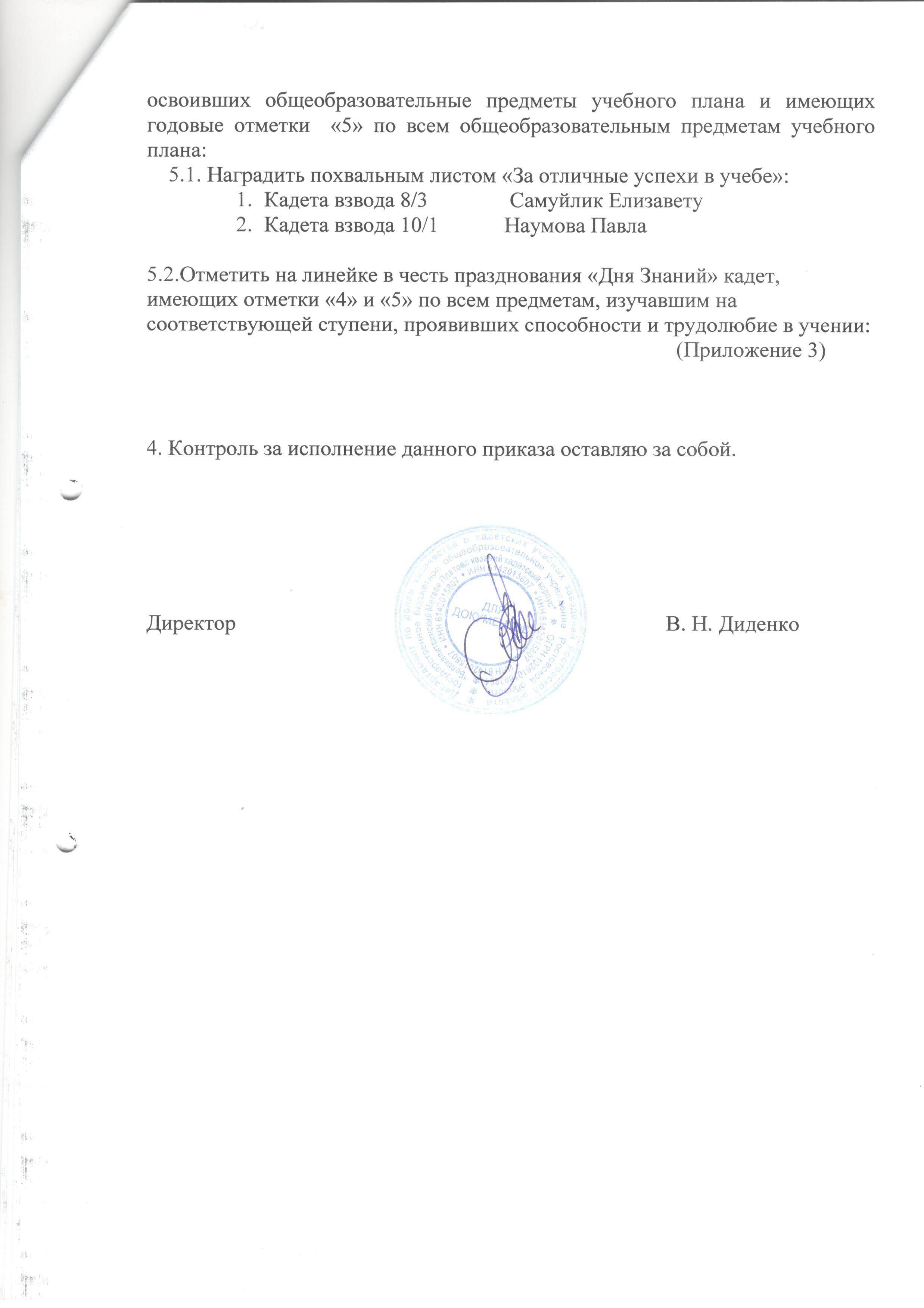 